Samsung Smart TV/Blue Ray Player 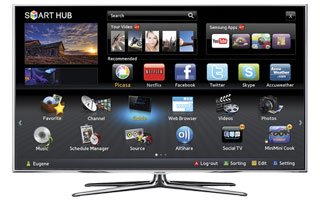 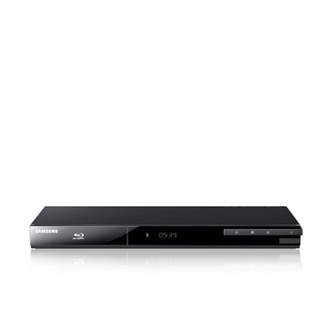 Настройки и установкаSamsung TV - D SeriesНастройки и установкаДля установки необходимо создать в телевизоре нового пользователя.Нажмите кнопку на пульте SMART HUB.Нажмите на красную кнопку (A) для входа.Создайте пользователя c логином: developДля этого пользователя укажите любой пароль (6-тизначное число, к примеру 123456)Нажмите OK. Вы находитесь в DevelopДалее нажмите синюю кнопку "D" на пульте.Выберите последнюю строчку "Development" и нажмите ОКПотом зайдите в Setting Server IP и Впишите IP – 5.45.99.248Потом нажмите User Application SynchronizationУстановится виджеты.Затем выходим из меню установки и нажимаем красную кнопку "A" и выходим из пользователя Develop.Теперь важно. Выходим из Smart-TV обязательно иначе приложение не появится.Samsung TV - E SeriesНастройки и установкаДля установки необходимо создать в телевизоре нового пользователя.Нажмите кнопку на пульте SMART HUB.Нажмите на красную кнопку (A) для входа.Создайте пользователя c логином: developДля этого пользователя укажите любой пароль (6-тизначное число, к примеру 123456)Нажмите OK. Вы находитесь в DevelopДалее нажмите кнопку Tools на пульте и выберите опцию Settings.Выберите последнюю строчку "Development" и нажмите ОКПотом зайдите в Setting Server IP и Впишите IP – 5.45.99.248Потом нажмите User Application SynchronizationУстановится виджеты.Затем выходим из меню установки и нажимаем красную кнопку "A" и выходим из пользователя Develop.Теперь важно. Выходим из Smart-TV обязательно иначе приложение не появится.Samsung TV - F SeriesИнструкции для Samsung Blu Ray плеер (для ТВ смотрите ниже)Нажимаем кнопку SmartHub на пульте. На экране появится менеджер приложений.Нажмите КРАСНУЮ кнопку (A) Samsung Account -> Configure Account на пульте дистанционного управления.Вводим в поле "E-mail": developЕсли вас попросят ввести пароль, вводим в поле "password": sso1Q29dev! (включая восклицательный знак)Нажимаем "Вход" (Log In)Если логин прошел успешно, имя develop будет отображено в левом нижнем углу экранаНажимаем кнопку "Smart Hub" (Apps)Выбираем "More Apps" ("Доп. прилож")Выбираем "Options" ("Парам") в правом верхнем углуВыбираем пункт меню "IP Settings" и вводим IP адрес сервера 5.45.99.248Выбираем пункт меню "Start App Sync"Инструкции для Samsung Smart TV:В основном меню SMART HUB, на пульте нажмите кнопку Menu и перейдите в раздел Smart FeaturesВыберите Samsung AccountВыберите Log InПерейдите в поле Email и нажмите ОКВ появившемся окне напишите слово develop и нажмите DoneПоле Password будет недоступно, нажмите на кнопку Login на экранеВойдите в Apps в верхней части экрана и перейдите в раздел More Apps, который находится внизу экранаВыберите Options в правом верхнем углу экрана и перейдите в пункт меню IP SettingВ появившемся окне необходимо ввести адрес 5.45.99.248Перейдите в пункт меню Start App SyncПо завершении установки вернитесь в основное меню последовательным нажатием на пульте кнопок ok, return, returnSamsung TV - H SeriesИнструкции для Samsung Blu Ray плеер (для ТВ смотрите ниже)В главном меню нажимаем на кнопку Smart Hub на пульте плеераВыбираем Login и вводим develop (у вас должна появиться клавиатура на экране). Пароль вводить не нужноСтавите галочку на поле Sign in automatically чтобы система запомнила ваш логин и нажимаете на кнопку Sign InВы снова окажетесь в главном меню Smart Hub где вы увидите различные иконки приложенийВыберите любую иконку приложения, например, YouTube и нажмите кнопку ОК, держите ее примерно 5-10 секунд, пока не появится меню с различными опциямиВыберите IP SettingsВ появившемся окне необходимо ввести адрес 5.45.99.248Перейдите в пункт меню Start User App SyncПо завершении установки вернитесь в основное меню последовательным нажатием на пульте кнопок ok, return, returnВыключите плеер и снова включите и войдите в раздел Smart Hub нажав на соответствующую кнопку на пульте.Инструкции для Samsung Smart TV:На пульте нажимаем Menu, затем выбираем Smart Features и затем Samsung AccountВыбираем Login и вводим develop (у вас должна появиться клавиатура на экране). Пароль вводить не нужноСтавите галочку на поле Sign in automatically чтобы система запомнила ваш логин и нажимаете на кнопку Sign InНажмите на кнопку Smart Hub на вашем пульте и вы попадете в раздел приложений Smart HubВыберите любую иконку приложения, например, YouTube и нажмите кнопку ОК, держите ее примерно 5-10 секунд, пока не появится меню с различными опциямиВыберите IP SettingsВ появившемся окне необходимо ввести адрес 5.45.99.248Перейдите в пункт меню Start User App SyncПо завершении установки вернитесь в основное меню последовательным нажатием на пульте кнопок ok, return, returnВыключите телевизор и снова включите и войдите в раздел Smart Hub нажав на соответствующую кнопку на пульте.